Unit 3: The Russian RevolutionArea of study 1: Causes of the Revolution: 1896 to October 1917 - Timeline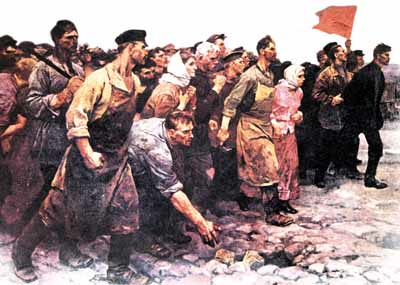 Area of study 2: Consequences of the Revolution: November 1917 to 1927Timeline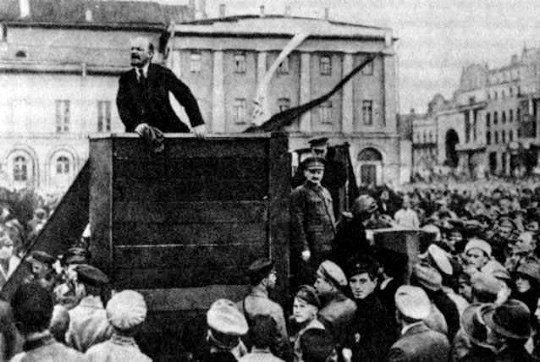 Image: Lenin (left) and Trotsky (right) addressing the people in Red Square 1920School WeekTopicsOutcome task/SACReadingTerm 1Week1Introduction outline assessment tasks, introduction to Russia, basic geography key cities, characteristics of population.Brief outline of social structure, government structure, role of the Church and army.Holiday HomeworkHoliday Homeworkp.19-252• The coronation of Tsar Nicholas II • Sergei Witte’s Reforms • The emergence of Revolutionary Groupsp.17-19p.29-32p36-473• Marxism • Lenin (1870-1924) • The emergence of the Bolsheviks • Russo-Japanese War 8 February 1904 – 5 September 1905 H.W Task 1p36-47p51-57p62-634• Bloody Sunday Massacre.- Sunday 9th of January 1905.• The 1905 Revolution • The Outcome of 1905- The October Manifesto p.64-755• The Fundamental Laws of 1906 • The Duma• Peter Stolypin and his reformsH.W Task 2p. 81-916• Russia’s Involvement in WWI • Nicholas’s key mistakes of the War: • Social and Economic Discontent 1914-1917 • The February Revolutionp. 95-107p. 121-1347• Dual Government (February 1917- October 1917) • The Provisional Government • The Petrograd Soviet • Failures of the Provisional GovernmentPractice Document Analysis Questionsp.137-1458• Successes of the Bolsheviks • Alexander Kerensky (1881-1970) • Leon Trotsky (1879-1940) • October Revolution• Historical Perspectives on the Russian Revolutionp.145-p1659RevisionSAC 1: Analysis of primary sourcesp.110-115p.168-175School WeekTopicsOutcome task/SACReadingTerm 2 Week 1• Bolsheviks legitimize and consolidate their rule. • Gaining official approval from the Petrograd Soviet • Structuring and Strengthening Bolshevik Government• Constituent Assembly • Meeting the promise of “Peace, Bread and Land”Holiday H.Wp.190-1972• Social Reforms • Russian Civil War (1918-1920) • Why did the Bolsheviks win the Civil War? • Why did the White Russian’s lose the Civil War? • The murder of the Romanovsp.198-200p206-2253• Introduction of War Communism (1918-1921) • The effects of War Communism on Russian SocietyDocument Analysis Taskp.230-2324• Kronstadt Revolt (26th Feb- 17th of March 1921): • The New Economic Policy (March 1921) p.233-242p.246-2555• The New Economic Policy - Cont• Increased political repression • Formation of the USSR (1922) • Expansion of the Cheka Practice essay questionsp.246-255p.2776• The Death of Lenin (1924)• The end of the NEP (1927)p.278-2887RevisionSAC 2: Historical inquiry p.291-319